COMUNICATO STAMPA 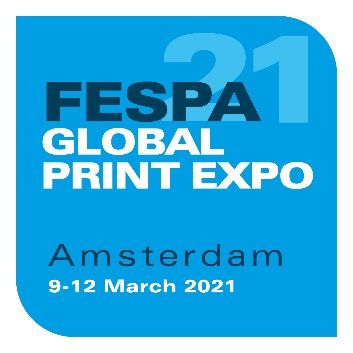 2 luglio 2020FESPA GLOBAL PRINT EXPO 2020 SI TRASFERISCE A AMSTERDAM NEL MARZO 2021FESPA Global Print Expo non avrà più luogo a Madrid nell’ottobre 2020, per il perdurare dei rischi per la salute pubblica e dell’interruzione delle attività aziendali dovuti alla pandemia mondiale da COVID-19. Il più importante evento internazionale di FESPA sarà invece organizzato presso il RAI Exhibition Centre di Amsterdam, Paesi Bassi, nei giorni 9-12 marzo 2021, e anche questa volta lo spazio espositivo sarà condiviso tra FESPA Global Print Expo, European Sign Expo e Sportswear Pro. Neil Felton, CEO di FESPA, ha così commentato: “Nel marzo 2020 abbiamo preso la decisione di posporre di 6 mesi FESPA Global Print Expo, considerato il progredire della pandemia e le relative implicazioni per gli espositori e i visitatori. Da allora, il COVID-19 si è esteso in modo dinamico e imprevedibile. Anche se molte regioni si stanno gradatamente riaprendo, dopo il lockdown, non possiamo ancora essere sicuri di poter soddisfare le aspettative dei visitatori e degli espositori di un evento FESPA, se decidessimo di far svolgere l'evento il prossimo ottobre.”Ha poi proseguito: “L’inizio di marzo 2021 è una data valida poiché permette a espositori e visitatori di riorganizzarsi e a noi di prepararci a fondo per ogni eventuale nuovo requisito operativo. Il feedback del settore indica che la nostra comunità, dopo aver affrontato notevoli difficoltà commerciali nel corso di quest’anno, darà un caloroso benvenuto a FESPA Global Print Expo nel marzo 2021, accogliendola come importante piattaforma per la ripresa economica e i progressi del prossimo anno.”Amsterdam è una città amata e apprezzata per gli eventi espositivi FESPA, organizzati già con successo nel 2006, 2009 e 2016. L’accessibilità stradale e ferroviaria da tantissime zone dell’Europa settentrionale e centrale sarà un ulteriore vantaggio per molti visitatori. La nuova edizione di FESPA Global Print Expo del marzo 2021 sostituirà l’evento del 2021 originariamente programmato a Monaco di Baviera, in Germania. FINEInformazioni su FESPA:Fondata nel 1962, FESPA è una federazione di associazioni di categoria che si occupa anche dell’organizzazione di esposizioni e conferenze per i settori della stampa serigrafica e digitale. Il duplice scopo di FESPA è la promozione della stampa serigrafica e digitale e la condivisione con i suoi membri in tutto il mondo delle conoscenze su queste due tecniche di stampa, per aiutarli a far crescere le proprie attività e a informarsi sugli ultimi sviluppi dei propri settori in rapida crescita.FESPA Profit for Purpose 
I nostri azionisti sono il mercato. Negli ultimi sette anni FESPA ha investito milioni di Euro per supportare la community globale della stampa e stimolare la crescita del mercato. Per maggiori informazioni, visita il sito www.fespa.com FESPA Print CensusIl sondaggio FESPA sul settore della stampa è un progetto di ricerca globale pensato per conoscere meglio la comunità di professionisti che si occupano di stampa di grande formato, serigrafia e stampa digitale. È il progetto di raccolta dati più grande nel suo genere. I prossimi eventi FESPA comprendono: FESPA Global Print Expo, 9-12 Marzo 2021, RAI, Amsterdam, NetherlandsEuropean Sign Expo, 9-12 Marzo 2021, RAI, Amsterdam, NetherlandsSportswear Pro, 9-12 Marzo 2021, RAI, Amsterdam, NetherlandsPubblicato per conto di FESPA da AD CommunicationsPer maggiori informazioni contattare:Michael Grass/Imogen Woods				Neil FeltonAD Communications  					FESPATel: + 44 (0) 1372 464470        				Tel: +44 (0) 1737 240788Email: mgrass@adcomms.co.uk             iwoods@adcomms.co.uk  	